(附件一)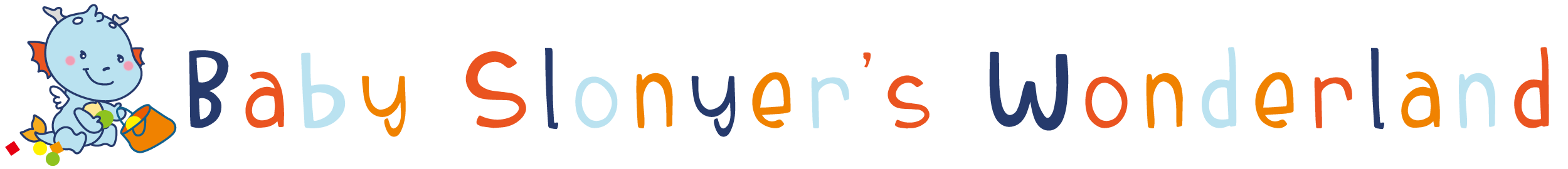 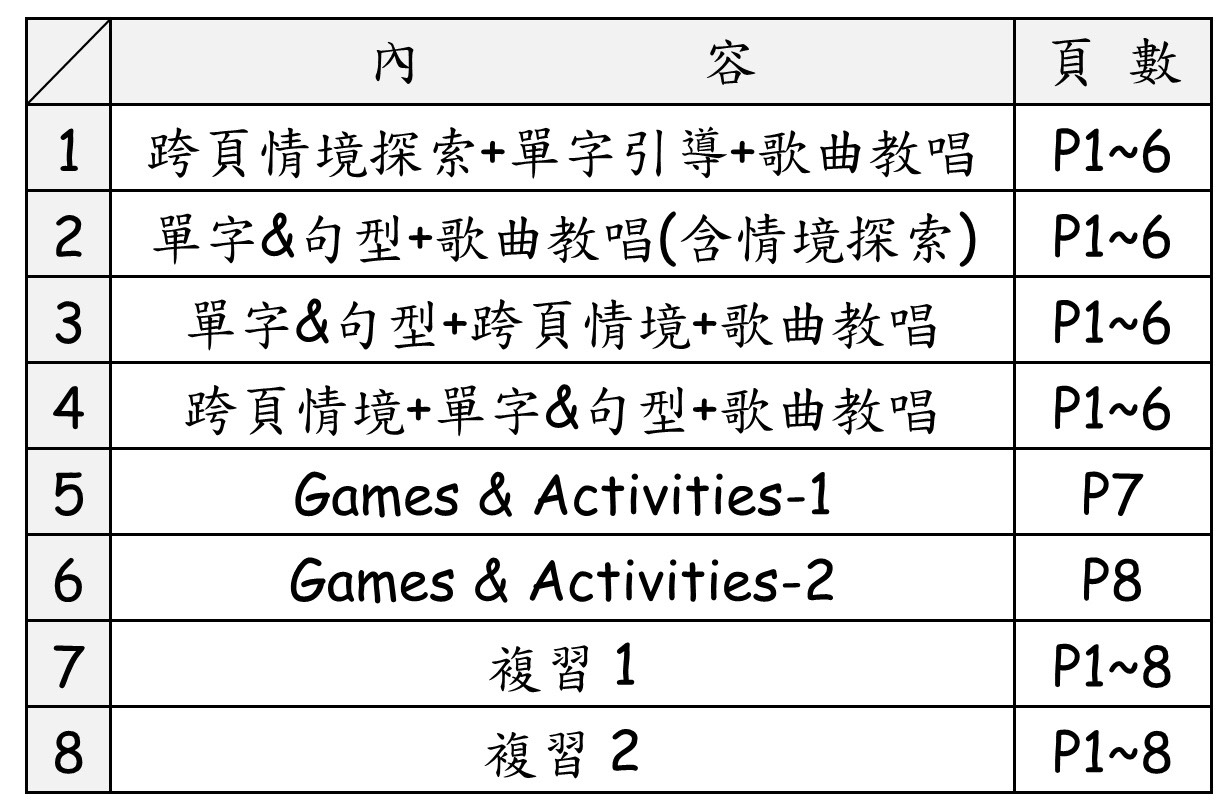 DateTeacherUnit 2Shake Your BodyPage1/2/3/4/5/6Teaching FocusesTeaching FocusesLet’s Learn/Let’s Practice/Sing & ChantLet’s Learn/Let’s Practice/Sing & Chant30 minutes for each period (8 periods)30 minutes for each period (8 periods)30 minutes for each period (8 periods) The 4th PeriodTime ManagementContentsProcedurePreparationsTeaching AidsWarm-up(5 mins)1.Greetings2.Weather Song1. T: “Good morning” everyone.     Ss: Good morning, __________.2. T: Stand up and look outside from the window.    T clicks the PPT and says,     “How’s the weather today?”    Kids say, “It’s sunny.” (according to the real weather situation-sunny/rainy/windy/cloudy…)   The whole class sings Weather Song along.Weather Song(Tune: Found a Peanut)How’s the weather? (x2)How’s the weather today?It’s sunny. (x2) It’s sunny today.ComputerMouseKeyboardProjectorSpeakerPPTPresentation(10 mins)Let’s  LearnP1~2Story Extending1. T clicks the PPT says,    “It’s time for story.     Let’s sing a story song-Tell Me a Story.”2. T reads the story, “Baby Slonyer gets up    and stands up. Baby Slonyer is doing some    exercise with Mommy.” (T guides kids to do    some exercise-wiggle your hands and legs...)   “Touch your head.” (T guides kids to touch     their heads.)3. T: Baby Slonyer wants to play with his mom. He uses his head to touch his mom’s head. Now, it’s your turn to touch your head with your classmates.4. Everybody finds a partner and touches his/her head with his/her partner. (shoulder/knee/toe…) Tell Me a Story(Tune: Are You Sleeping)Tell me a story. (x2) You’ll be good. (x2)Tell me a story. (x2) Here we go. (x2)Story Extending can deepen kids’ impression on Full-page story and make it more interesting.ComputerMouseKeyboardProjectorSpeakerPPTPractice(10 mins)Let’s PracticeP3~4Word Bank ExplorationT clicks the PPT and says, “It’s time for Let’s Practice.” T shows the  vocabulary slides and asks kids to say them  out.2. T asks kids to hold their own books and turn to page 3~4. When T says, “Head, head.”Kids say, “This is my head.” (shoulder/knee/toe …) 3. T shows kids to touch and pair up the four    body parts on the book. 4. It’s kids’ time to touch  and pair up the four    body parts on the book.Word Bank Exploration is based on student-centered learning. It’s kids’ time to touch the vocabulary on the book.ComputerMouseKeyboardProjectorSpeakerPPTStudent BookWrap up(5 mins)Sing & ChantP5~6(the 4th time)1. T says, “It’s time to sing & chant.”  Everybody says, “One, two, ready, go!”2. Play the music and have fun.3. Read the Goodbye Chant.Sing & Chant (the 4th time) can check if kids master in singing and dancing or not.Goodbye ChantGoodbye. (x2)  Time to say, “Goodbye”.Goodbye. (x2)  See you next time.ComputerMouseKeyboardProjectorSpeakerPPT